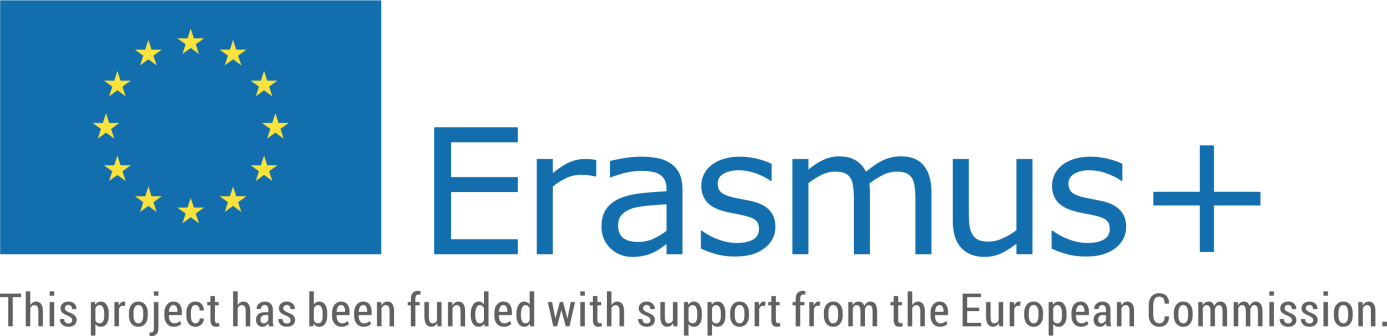 Do or do not.   is no try.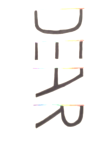 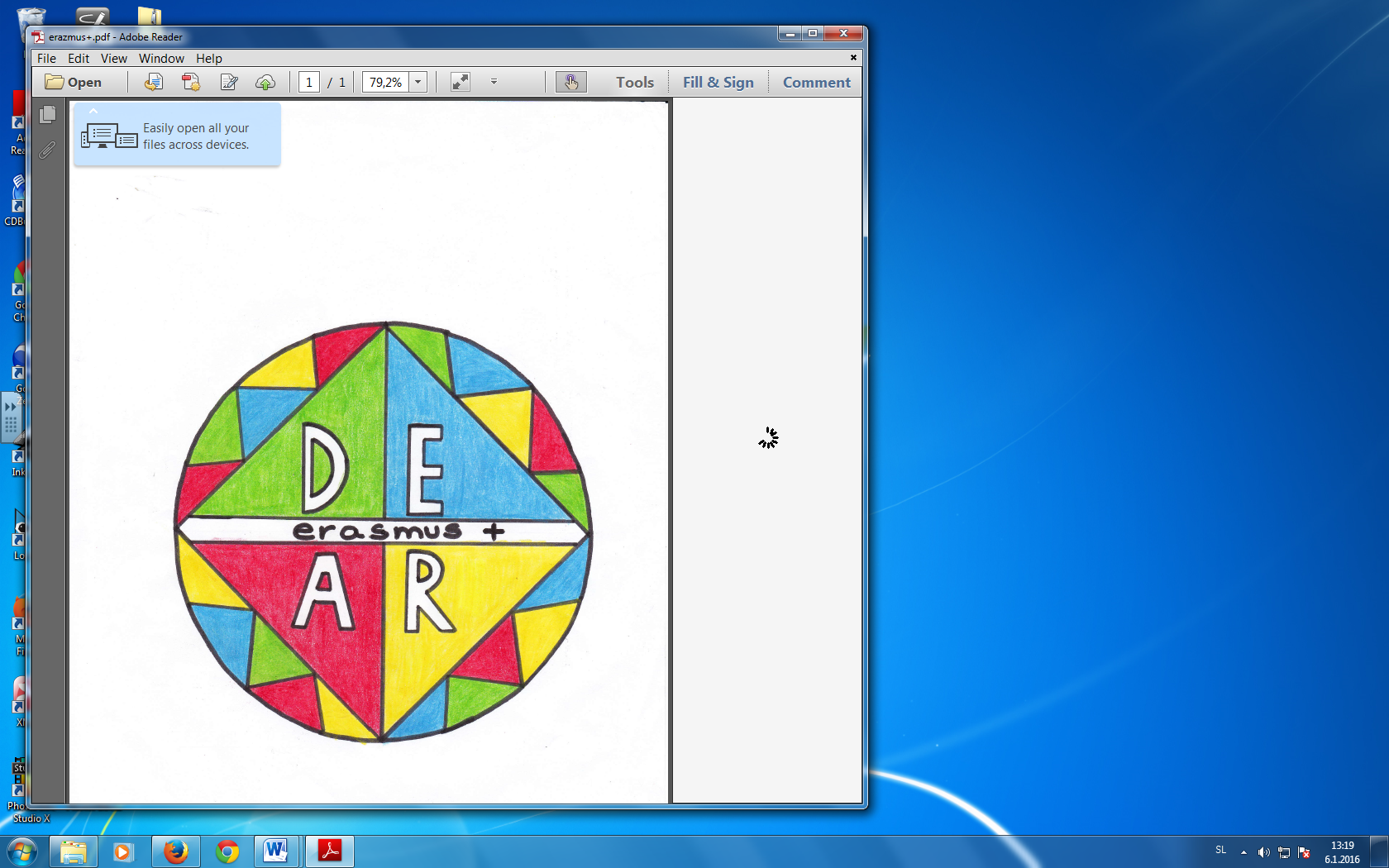 Developing English through ARt oriented activities